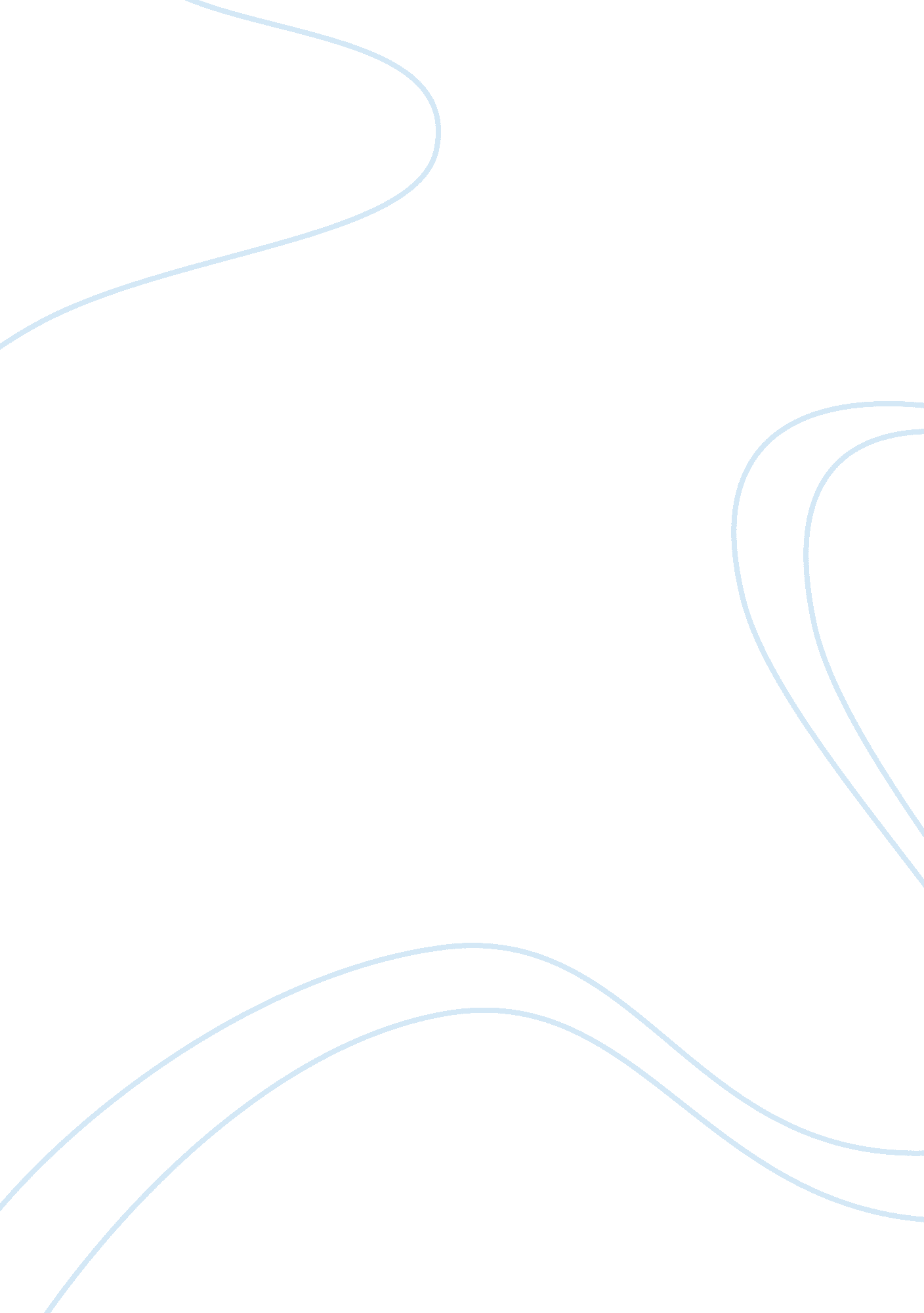 12 and fears of their worlds and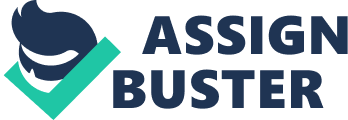 12 Facts aboutPsychics That’ll Make Your Hair Stand on End Psychics are individuals claiming to use ExtrasensoryPerception or ESP in identifying information that’s hidden from normal sensesspecifically involving clairvoyance and telepathy. Psychics are individuals whoalso perform acts which are obviously inexplicable by natural law. Manyindividuals believe in these unique psychic abilities however, there are somewho stated that there’s really no scientific consensus as to actual existenceof such powers. Learn More aboutPsychics and Psychic Abilities Psychic abilities tend to be closely linked to fear buttonand protective mechanism. This is the reason why many individuals report theirfirst psychic experiences as negative. They see painful and dark events whichare about to occur on them and rarely see when good things are about to happen. In many instances, people’s paranormal or psychicexperiences are reflections of their judgments and fears of their worlds and ofothers. This is actually an imperative principle to better understand. But, psychics channel opens as means of protecting people from danger however, ifindividuals are paranoid in a way, this will trigger bad sensations and visionsand can even make psychics scary in general. Psychics still remind everyone that if they approach lifefrom fearful and negative place, this just triggers the psychic to produceresults or inputs that pull danger to be around. However, individuals can alsoattract positive vibrations and let these attach into them to literallyeliminate fears. This dynamic explains more about the voices and visions ofthose with mental experiences. Sometimes, with inner worlds in chaos, people’sprospective mechanisms tend to generate all sorts of  insights and images trying to help lost soulsfind their way back. However, with paranoia and fear so strong, there are noways for individuals to discern what’s real. Mentally ill experiences connectwith extreme fear and this triggers all forms of what may be called asparanormal activities. Discover 12 ScaryFacts about Psychics You probably have heard about psychics, their readings andtheir unusual abilities but, these do not really sum it all.  There are scary facts about psychics thatwould surely make your hair stand the moment you discover about them. Thefollowing are 12 creepy facts about psychics that you ought to know: ·        Psychics can harm you as much as a doctorprescribing wrong medicines. They can fill your mind with false hope and falseinformation and if you are so much hooked on what psychics have to say, youmight end up crazy. Those who are highly addicted to psychic readings or thosewho have depended on psychic results and readings have actually led a miserablelife for their worlds merely revolve on these things. ·        Psychics can reveal bad secrets on relationshipsand can somehow have sense of what is going to happen. Relationship problemscan also trigger fear.  ·        Psychics give creepy death predictions. Thesepredictions are actually one of the scariest things linked to psychics.  ·        Psychics can communicate to desperate deadpeople. They can also witness terrifying and scary visions of dead wanting tocommunicate with their living loved ones.  ·        Psychics can get glimpse of imminent disastersthat they actually have no power to stop. So thinking that even psychics can’tstop disasters will surely make you feel scared even more. ·        Psychics can work on haunted houses and hauntedspirits. There are individuals complaining about their homes being haunted andthey resort to seek help from psychics and paranormal experts. These things arescary but when psychics execute ways to resolve these, it’s even creepier. Think about them giving teddy bear, ball or something to exactly “ no one” inside a house or a particular room. For psychics, homes are being haunted byspirits who wanted to be remembered and acknowledged. So by doing so, psychicsare somehow welcoming their presence. But what about you? Are you ready towelcome them? So connecting with evil spirits on haunted places are thereforeone of the scariest things about psychics.  ·        Psychics have these scar psychic dreams. Thiscould sometimes mean being disconnected with themselves and being reconnectedagain.  ·        Some psychics claim that they can move object byjust using their minds.  ·        They also have the ability to set people orobjects on fire using just their thoughts.  ·        Psychics can communicate with the deceased. ·        Psychics are sometimes using creepy tools andmediums during their sessions.  ·        Some psychics are psychopath. It’s scary tothink that you will be dealing with a person with strange personality. These might just be few of the scary things about psychics. Different individuals probably have different experiences with psychics but itmight just be fair to say that all these are creepy ones. Just to be fair, there are psychic who are really talented and skilled in this field. So, Should You See aPsychic? There is really no harm visiting a psychic once in a whilebut if this becomes part of your everyday routine, perhaps it is no longerright. No one can really prove about all the scary things about psychics mentionedabove but individuals still have the degree of control on things and situationsthat may happen to them. In case you do not want how things are happening intoyour life, then you still have the power to change it. Don’t just rely on anypsychic reading or result. It’s your life anyway and you are the master of it. You can make the changes in your life slowly and deal with these changes one ata time. If a psychic tells you everything and you will get stuck onthese until the end, then everything in your life will be a mess. You stillhave your own choices and you are the only one who got to decide and chooseyour own path. Use psychic abilities or psychic readings just as your guide. After all, it’s your life and your own journey, decide where life leads you anduse your power to ensure that whatever it leads, you are completely happy. 